	MĚSTO ŽATEC	USNESENÍ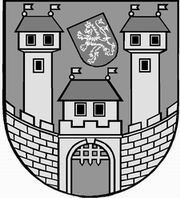 	z 	15	. jednání Rady města Žatce 	konané dne	13.7.2020Usnesení č. 	478 /20	-	523 /20	 478/20	Schválení programu	 479/20	Kontrola usnesení	 480/20	Přijetí finančního daru – Regionální muzeum K. A. Polánka	 481/20	Změna odpisového plánu r. 2020 – Městské divadlo	 482/20	MŠ Žatec, U Jezu 2903 – stravné pro děti rodičů IZS	 483/20	Přijetí odměn z programu „RECYKLOHRANÍ“ – ZŠ Petra Bezruče 2000	 484/20	Rozpočtové opatření – INV dotace KÚ – „Klimatizační jednotky v areálu 	nemocnice“	 485/20	Rozpočtové opatření – daň z příjmu PO hrazená obcí	 486/20	Rozpočtové opatření – finanční vypořádání 2019 – doplatek výdajů ÚZ 98 	074	 487/20	Rozpočtové opatření – NIV dotace – sociální služby LORM	 488/20	Rozpočtové opatření – NIV dotace – sociální služby DPS a PS	 489/20	Rozpočtové opatření – NIV dotace KÚ – řešení krizové situace	 490/20	Návrh na uzavření veřejnoprávních smluv pro výkon přenesené působnosti 	na úseku přestupků	 491/20	Přijetí věcného daru	 492/20	Názvy ulic a název stadionu	 493/20	Smlouva o dílo ŽT, a.s. – servis a údržba KPS	 494/20	Prodej pozemků v k. ú. Bezděkov u Žatce	 495/20	Nájem bytu	 496/20	Darovací smlouva – přijetí věcného daru veřejného griloviště pro město Žatec	 497/20	Dodatky ke smlouvám o nájmu nebytových prostor	 498/20	Záměr města pronajmout pozemky v k. ú. Žatec spol. TOP WORLD 	CARS s.r.o.	 499/20	Žádost společnosti outdoor akzent s.r.o.	 500/20	Žádost společnosti RAILREKLAM, spol. s r.o.	 501/20	Dodatky ke Smlouvám o nájmu movitých věcí umístěných na Hošťálkově 	náměstí v Žatci	 502/20	Dodatek č. 3 k Nájemní smlouvě na pronájem pozemků Města Žatce na 	umístění plakátovacích ploch ze dne 10.02.2009	 503/20	Informace o investičních akcích odboru rozvoje města v realizaci v roce 	2020	 504/20	Zahájení výběrového řízení „Rekonstrukce ul. Purkyněho v Žatci“	 505/20	Rozpočtové opatření „Obnova budovy radnice, náměstí Svobody 1, Žatec –	 expozice Žatec v proměnách času“	 506/20	Rozpočtové opatření na akci – „Osobní výtahy v objektu Polikliniky v 	Žatci“	 507/20	Dokumentace dopravního řešení „Koncept rekonstrukce silnice II/225 u 	obce Trnovany u Žatce“	 508/20	Výběr zhotovitele na akci „Dodávka mobiliáře cyklostezky u řeky Ohře“ a 	rozpočtové opatření	 509/20	Žádost o udělení výjimky z opatření obecné povahy dle ust. § 33d zákona 	č. 111/2006 Sb., o pomoci v hmotné nouzi	 510/20	Souhlas s přijetím daru – PO Domov pro seniory a Pečovatelská služba v 	Žatci	 511/20	Souhlas s přijetím daru – PO Domov pro seniory a Pečovatelská služba v 	Žatci – I.	 512/20	Informace „Architektonická soutěž – Revitalizace Havlíčkova náměstí“	 513/20	Informace „Inspekce a posouzení objektu čp. 1829 – Kulturní objekt 	Jitřenka“	 514/20	Protokol o mimořádné kontrole – Chrám Chmele a Piva CZ, příspěvková 	organizace	 515/20	Protokol o kontrole – Chrám Chmele a Piva CZ, příspěvková organizace	 516/20	Předání k právnímu posouzení	 517/20	Informace z jednání pracovních skupin komunitního plánování	 518/20	Organizační řád procesu komunitního plánování sociálních služeb a 	prorodinných aktivit města Žatce	 519/20	Sociální a zdravotní komise	 520/20	Návrh na změnu ÚP Žatec – úplné znění po změně č. 8 – st. p. č. 231/1 k. 	ú. Žatec	 521/20	Dodatek č. 1 ke Smlouvě o servisu na kopírovací (multifunkční) stroj a 	dodávkách spotřebního materiálu č. S 21/2015	 522/20	Dodatek č. 1 ke Smlouvě o dodávce softwarových produktů a poskytování 	servisních služeb č. 00265781/000/2019	 523/20	Souběh pracovních poměrů na pozici „údržbář – řidič“	 478/20	Schválení programuRada města Žatce projednala a schvaluje program jednání rady města.									 T:  13.7.2020	O:	p.	HAMOUSOVÁ	 479/20	Kontrola usneseníRada města Žatce projednala a bere na vědomí kontrolu usnesení z minulých jednání rady města a dále schvaluje opravu usnesení č. 400/20 Odpočinková a relaxační zóna DPS Písečná:Původní znění textu usnesení č. 400/20 ze dne 15.06.2020:A) Rada města Žatce projednala a schvaluje rozpočtové opatření ve výši 90.000,00 Kč, a to čerpání finančních prostředků z investičního fondu na financování projektové dokumentace akce: „Odpočinková a relaxační zóna DPS Písečná“.Výdaje: 741-6171-6901             - 90.000,00 Kč (IF)Výdaje: 739-3745-5166 org. 814    + 90.000,00 Kč (PD – zahrada DPS Písečná).B) Rada města Žatce projednala a schvaluje rozpočtové opatření ve výši 120.000,00 Kč, a to čerpání finančních prostředků z investičního fondu na financování projektové dokumentace a administrátora VŘ akce: „Odpočinková a relaxační zóna DPS Písečná“ a zároveň schvaluje vypsání výběrového řízení na realizaci této akce.Výdaje: 741-6171-6901                 - 120.000,00 Kč (IF)Výdaje: 739-3745-6121 org. 814        + 120.000,00 Kč (PD – zahrada DPS Písečná).Usnesení po opravě:Rada města Žatce projednala a schvaluje rozpočtové opatření ve výši 120.000,00 Kč, a to čerpání finančních prostředků z investičního fondu na financování projektové dokumentacea administrátora VŘ akce: „Odpočinková a relaxační zóna DPS Písečná“ a zároveň schvaluje vypsání výběrového řízení na realizaci této akce.Výdaje: 741-6171-6901                   - 120.000,00 Kč (IF)Výdaje: 739-3745-6121 org. 814          + 120.000,00 Kč (PD – zahrada DPS Písečná).	T:	13.7.2020	O:	p.	ŠMERÁKOVÁ	 480/20	Přijetí finančního daru – Regionální muzeum K. A. PolánkaRada města Žatce projednala žádost ředitelky Regionálního muzea K. A. Polánka, Žatec PhDr. Radmily Holodňákové a dle § 27 odst. 7 písm. b) zákona č. 250/2000 Sb., o rozpočtových pravidlech územních rozpočtů, ve znění pozdějších předpisů, souhlasí s přijetím účelově určeného finančního daru na výrobu publikace s názvem Foto fyzická osoba ve výši 5.027,00 Kč a přijetí účelově určeného finančního daru na výrobu publikace s názvem Foto fyzická osoba ve výši 2.500,00 Kč od společnosti Chmelařský institut s.r.o., IČ 148 64 347 se sídlem Kadaňská 2525, 438 46 Žatec.	T:	31.7.2020	O:	p.	SEDLÁKOVÁ	 481/20	Změna odpisového plánu r. 2020 – Městské divadloRada města Žatce v souladu s ustanovením § 31 odst. 1 písm. a) zákona č. 250/2000 Sb., o rozpočtových pravidlech územních rozpočtů, ve znění pozdějších předpisů, schvaluje změnu odpisového plánu dlouhodobého majetku na rok 2020 u PO Městského divadlo, Dvořákova 27, Žatec, a to na částku 150.528,00 Kč.	T:	31.7.2020	O:	p.	SEDLÁKOVÁ	 482/20	MŠ Žatec, U Jezu 2903 – stravné pro děti rodičů IZSRada města Žatce projednala žádost ředitelky Mateřské školy Žatec, U Jezu 2903, okres Louny, Dany Pechové, a souhlasí s použitím provozního příspěvku zřizovatele ve výši 5.761,00 Kč na pokrytí nákladů spojených s pořízením potravin v době nouzového stavu pro zajištění nezbytné péče o děti ve věku od 3 do 7 let zdravotníků, hasičů a policistů v Mateřské škole Žatec, U Jezu 2903, okres Louny.	T:	20.7.2020	O:	p.	SEDLÁKOVÁ	 483/20	Přijetí odměn z programu „RECYKLOHRANÍ“ – ZŠ Petra Bezruče 2000Rada města Žatce projednala žádost ředitelky Základní školy Žatec, Petra Bezruče 2000, okres Louny Mgr. Zděnky Pejšové a dle § 27 odst. 7 písm. b) zákona č. 250/2000 Sb., o rozpočtových pravidlech územních rozpočtů, ve znění pozdějších předpisů, souhlasí s přijetím odměn za nasbírané body v roce 2020 z programu „RECYKLOHRANÍ“ – společenské hry ve výši maximálně do 3.000,00 Kč, hračky ve výši maximálně do 3.000,00 Kč a spotřební materiál ve výši maximálně do 3.000,00 Kč, a to od firmy W.A.T.CH. CZ, s.r.o., IČ: 26172321.	T:	16.7.2020	O:	p.	SEDLÁKOVÁ	 484/20	Rozpočtové opatření – INV dotace KÚ – „Klimatizační jednotky v areálu 	nemocnice“Rada města Žatce projednala a schvaluje rozpočtové opatření ve výši 150.000,00 Kč, a to zapojení účelové dotace do rozpočtu města.Investiční účelová dotace z Fondu Ústeckého kraje na realizaci projektu: „Klimatizační jednotky v areálu nemocnice“ poskytnuta dle usnesení Zastupitelstva Ústeckého kraje č. 013/27Z/2020 ze dne 09.03.2020 ve výši 150.000,00 Kč.Rada města Žatce zároveň schvaluje rozpočtové opatření ve výši 150.000,00 Kč, a to snížení výdajů kap. 715 – klimatizační jednotky v areálu nemocnice. Finanční prostředky budou vráceny do investičního fondu.Výdaje: 715-3522-6122, org. 758    - 150.000,00 Kč (Nemocnice Žatec – klima jednotky)Výdaje: 741-6171-6901             + 150.000,00 Kč (IF).	T:	31.7.2020	O:	p.	SEDLÁKOVÁ	 485/20	Rozpočtové opatření – daň z příjmu PO hrazená obcíRada města Žatce projednala a předkládá Zastupitelstvu města Žatce ke schválení rozpočtové opatření ve výši 2.632.000,00 Kč na navýšení rozpočtu Daně z příjmů právnických osob hrazené obcí.Příjmy: 1122                            + 2.632.000,00 Kč příjem daněVýdaje: 741-6399-5362  org. 270       + 2.632.000,00 Kč zaplacení daně.	T:	10.9.2020	O:	p.	SEDLÁKOVÁ	 486/20	Rozpočtové opatření – finanční vypořádání 2019 – doplatek výdajů ÚZ 98 	074Rada města Žatce projednala a schvaluje rozpočtové opatření ve výši 10.000,00 Kč, a to zapojení finančních prostředků ze státního rozpočtu na úhradu překročených výdajů spojených s volbami do Zastupitelstva obce Žíželice konanými dne 15.06.2019 ve výši 10.237,00 Kč do rozpočtu města na kap. 719 – DOHODY.Příjmy: 719-6402-2222-ÚZ 98 074     + 10.000,00 Kč (doplatek výdajů)Výdaje: 719-6171-5021                + 10.000,00 Kč (kap. 719 – dohody).	T:	31.7.2020	O:	p.	SEDLÁKOVÁ	 487/20	Rozpočtové opatření – NIV dotace – sociální služby LORMRada města Žatce schvaluje rozpočtové opatření ve výši 4.718.000,00 Kč, a to zapojení účelové neinvestiční dotace do rozpočtu města.Účelový znak 13 305 – neinvestiční účelová dotace Ministerstva práce a sociálních věcí na podporu sociálních služeb v Ústeckém kraji 2020 pro příspěvkovou organizaci Kamarád-LORM, Zeyerova 859, Žatec – II. splátka ve výši 4.718.000,00 Kč.	T:	31.7.2020	O:	p.	SEDLÁKOVÁ	 488/20	Rozpočtové opatření – NIV dotace – sociální služby DPS a PSRada města Žatce schvaluje rozpočtové opatření ve výši 11.658.000,00 Kč, a to zapojení účelové neinvestiční dotace do rozpočtu města.Účelový znak 13 305 – neinvestiční účelová dotace Ministerstva práce a sociálních věcí na podporu sociálních služeb v Ústeckém kraji 2020 pro příspěvkovou organizaci Domov proseniory a Pečovatelská služba v Žatci, Šafaříkova 852, Žatec – II. splátka ve výši 11.658.520,00 Kč.	T:	31.7.2020	O:	p.	SEDLÁKOVÁ	 489/20	Rozpočtové opatření – NIV dotace KÚ – řešení krizové situaceRada města Žatce projednala a schvaluje znění Smlouvy o poskytnutí neinvestiční dotace uzavřené mezi Městem Žatec a Krajským úřadem Ústeckého kraje a ukládá starostce města tuto smlouvu podepsat.Rada města Žatce projednala a schvaluje rozpočtové opatření ve výši 243.000,00 Kč, a to zapojení účelové dotace do rozpočtu města.Neinvestiční účelová dotace z Fondu pro mimořádné události Ústeckého kraje na úhradu prvotních výdajů spojených s řešením krizové situace v souladu s § 14 zákona č. 240/2000 Sb. „o krizovém řízení a o změně některých zákonů“, ve znění pozdějších předpisů a v návaznosti na vyhlášení nouzového stavu od 14:00 hodin dne 12. března 2020 na dobu 30 dnů na základě Usnesení vlády ČR ze dne 12. března č. 194, poskytnuta dle usnesení Zastupitelstva Ústeckého kraje č. 022/30Z/2020 ze dne 22.06.2020 ve výši 243.000,00 Kč.Rada města Žatce zároveň schvaluje rozpočtové opatření ve výši 243.000,00 Kč, a to snížení výdajů kap. 719 – krizové řízení. Finanční prostředky budou vráceny do rezervního fondu.Výdaje: 719-5312-5139       - 243.000,00 Kč (kap. 719 – krizové řízení)Výdaje: 741-6171-5901      + 243.000,00 Kč (RF).	T:	31.7.2020	O:	p.	SEDLÁKOVÁ	 490/20	Návrh na uzavření veřejnoprávních smluv pro výkon přenesené 	působnosti na úseku přestupkůRada města Žatce projednala a schvaluje uzavření veřejnoprávních smluv ve věci zajištění výkonu přenesené působnosti na úseku přestupků mezi městem Žatec a obcemi Čeradice, Holedeč, Liběšice, Libočany, Lipno, Lišany, Měcholupy, Nové Sedlo, Velemyšleves, Zálužice za podmínek stanovených v návrhu veřejnoprávní smlouvy schváleném radou města dne 27.04.2020 usnesením č. 255/20.	T:	31.8.2020	O:	p.	SCHELLOVÁ	 491/20	Přijetí věcného daruRada města Žatce projednala a schvaluje přijetí věcného daru – vyprošťovacího zařízení vevýši 216.530,00 Kč od Ústeckého kraje pro Jednotku sboru dobrovolných hasičů a ukládástarostce města podepsat Darovací smlouvu.	T:	17.7.2020	O:	p.	SCHELLOVÁ	 492/20	Názvy ulic a název stadionuRada města Žatce projednala a doporučuje Zastupitelstvu města Žatce schválit nové názvyulic Pod Kamenným vrškem a Žateckých letců, dále změnu názvu stadionu Mládí na MLÁDÍ – stadion Karla Heidenreicha.									 T:  10.9.2020	O:	p.	BEDNÁROVÁ	 493/20	Smlouva o dílo ŽT, a.s. – servis a údržba KPSRada města Žatce projednala a schvaluje uzavření Smlouvy o dílo se společností Žatecká teplárenská, a.s., IČ: 646 50 871, na dobu neurčitou, jejímž předmětem je zajištění servisních služeb a údržby KPS v objektech v majetku Města Žatec.									 T:  13.8.2020	O:	p.	DONÍNOVÁ	 494/20	Prodej pozemků v k. ú. Bezděkov u ŽatceRada města Žatce revokuje své usnesení č. 423/20 ze dne 15.06.2020 a současně doporučuje Zastupitelstvu města Žatce schválit prodej pozemku zahrady p. p. č. 1162/3 o výměře 61 m2 a části pozemku ostatní plochy p. p. č. 1162/1, dle GP č. 430-64/2019 nově vzniklý pozemek ostatní plocha p. p. č. 1162/16 o výměře 92 m2 v k. ú. Bezděkov u Žatce fyzické osobě za kupní cenu 59.300,00 Kč + poplatky spojené s vkladem kupní smlouvy do KN.	T:	10.9.2020	O:	p.	DONÍNOVÁ	 495/20	Nájem bytuRada města Žatce schvaluje nájem bytu č. 3 v č. p. 1604 ul. Příkrá v Žatci o velikosti 1+1 fyzické osobě, na dobu určitou do 30.06.2021, za stávajících podmínek.	T:	20.7.2020	O:	p.	DONÍNOVÁ	 496/20	Darovací smlouva – přijetí věcného daru veřejného griloviště pro město 	ŽatecRada města Žatce projednala a schvaluje přijetí věcného daru od společnosti Orkla Foods Česko a Slovensko a.s. se sídlem na adrese Byšice, Mělnická 133, 277 32, okr. Mělník, IČ: 148 03 691 za účelem vybudování místa pro veřejné grilování ve městě Žatec. Zároveň projednala a schvaluje znění Darovací smlouvy a ukládá starostce města tuto smlouvu podepsat.	T:	17.7.2020	O:	p.	DONÍNOVÁ	 497/20	Dodatky ke smlouvám o nájmu nebytových prostorRada města Žatce v návaznosti na usnesení Vlády České republiky z 12. března 2020, o přijetí krizového opatření, vyhlášení nouzového stavu a na základě žádosti nájemce nebytového prostoru, schvaluje snížení základního nájemného za nebytový prostor č. 2 v č. p. 149 náměstí Svobody v Žatci o 50 % za období od 01.04.2020 do 30.06.2020, nájemce Radka Hnízdiuchová, IČO 86827201.Rada města Žatce v návaznosti na usnesení Vlády České republiky z 12. března 2020, o přijetí krizového opatření, vyhlášení nouzového stavu a na základě žádosti nájemce nebytového prostoru, schvaluje snížení základního nájemného za nebytový prostor v č. p. 49 ul. Branka v Žatci o 50 % za období od 01.04.2020 do 30.06.2020, nájemce Ivana Holá, IČO 65645405.Rada města Žatce v návaznosti na usnesení Vlády České republiky z 12. března 2020, o přijetí krizového opatření, vyhlášení nouzového stavu a na základě žádosti nájemce nebytového prostoru, schvaluje snížení základního nájemného za nebytový prostor v č. p. 8 třída Obránců míru  v Žatci o 50 % za období od 01.04.2020 do 30.06.2020, nájemce Roman Weigert, IČO 63131510.									 T:  20.7.2020	O:	p.	DONÍNOVÁ	 498/20	Záměr města pronajmout pozemky v k. ú. Žatec spol. TOP WORLD 	CARS s.r.o.Rada města Žatce ukládá odboru místního hospodářství a majetku zveřejnit po dobu 15 dnů záměr města pronajmout pozemky v areálu bývalé mazutové kotelny v Podměstí, a to pozemek zastavěnou plochu a nádvoří st. p. č. 2392 o výměře 972 m2 a pozemek zastavěnou plochu a nádvoří st. p. č. 2393 o výměře 110 m2 zapsané na LV č. 10001 v k. ú. Žatec společnosti TOP WORLD CARS s.r.o., Španielova 1274/40, 163 00 Praha 6, IČO 02452138.	T:	31.7.2020	O:	p.	DONÍNOVÁ	 499/20	Žádost společnosti outdoor akzent s.r.o.Rada města Žatce projednala žádost společnosti outdoor akzent s.r.o., se sídlem Na Strži 2097/63, Krč, 140 00 Praha 4, IČO: 00545911 o dočasném prominutí a snížení nájemného, případně uplatnění práva na slevu nájemného za nájem pozemků pro umístění reklamních poutačů z důvodu vyhlášení nouzového stavu usnesením Vlády ČR č. 194 ze dne 12.03.2020 a neschvaluje dočasné prominutí a snížení nájemného ani uplatnění práva na slevu nájemného za nájem pozemků pro umístění reklamních poutačů.	T:	31.7.2020	O:	p.	DONÍNOVÁ	 500/20	Žádost společnosti RAILREKLAM, spol. s r.o.Rada města Žatce projednala žádost společnosti RAILREKLAM, spol. s r.o., se sídlem Na Strži 2097/63, Krč, 140 00 Praha 4, IČO: 17047234 o dočasném prominutí a snížení nájemného, případně uplatnění práva na slevu nájemného za nájem pozemků pro umístění reklamních poutačů z důvodu vyhlášení nouzového stavu usnesením Vlády ČR č. 194 ze dne 12.03.2020 a neschvaluje dočasné prominutí a snížení nájemného ani uplatnění práva na slevu nájemného za nájem pozemků pro umístění reklamních poutačů.	T:	31.7.2020	O:	p.	DONÍNOVÁ	 501/20	Dodatky ke Smlouvám o nájmu movitých věcí umístěných na 	Hošťálkově náměstí v ŽatciRada města Žatce schvaluje uzavření Dodatku č. 1 k Smlouvě o nájmu movitých věcí ze dne 21.06.2019, a to ve věci prodloužení doby nájmu na dobu určitou do 31.10.2021, nájemce společnost PROMETHEUS Effect, o.p.s., Husova 1200, 438 01 Žatec, IČO 28740572.Rada města Žatce schvaluje uzavření Dodatku č. 1 k Smlouvě o nájmu movitých věcí ze dne 24.06.2019, a to ve věci prodloužení doby nájmu na dobu určitou do 31.10.2021, nájemce spolek Sedmikráska Žatec z.s., Kadaňská 3225, 438 01 Žatec, IČO 22728783.Rada města Žatce schvaluje uzavření Dodatku č. 1 k Smlouvě o nájmu movitých věcí ze dne 27.06.2019, a to ve věci prodloužení doby nájmu  na dobu určitou do 31.10.2021, nájemce spolek Budík, z. s., Hošťálkovo náměstí 136, 438 01 Žatec, IČO 04553900.	T:	31.7.2020	O:	p.	DONÍNOVÁ	 502/20	Dodatek č. 3 k Nájemní smlouvě na pronájem pozemků Města Žatce na 	umístění plakátovacích ploch ze dne 10.02.2009Rada města Žatce schvaluje nájem části pozemku p. p. č. 7146/4 ostatní plocha o výměře 1 m2 v k. ú. Žatec pod plakátovací plochou společnosti Rengl, s.r.o., IČ: 25420160, Zákopnická 354/11, Liberec za měsíční nájemné 85,00 Kč/m2 + 21 % DPH, na dobu neurčitou. Rada města ukládá odboru místního hospodářství a majetku uzavřít v této věci Dodatek č. 3 ke Smlouvě o nájmu pozemků ze dne 10.02.2009 ve znění Dodatku č. 1 ze dne 21.05.2014 a Dodatku č. 2 ze dne 21.01.2019.	T:	31.7.2020	O:	p.	DONÍNOVÁ	 503/20	Informace o investičních akcích odboru rozvoje města v realizaci v roce 	2020Rada města Žatce bere na vědomí aktuální přehled investičních akcí odboru rozvoje města Žatce k 07.07.2020.	T:	13.7.2020	O:	p.	MAZÁNKOVÁ	 504/20	Zahájení výběrového řízení „Rekonstrukce ul. Purkyněho v Žatci“Rada města Žatce schvaluje zahájení výběrového řízení a výzvu k podání nabídek na zjednodušené podlimitní řízení na stavební práce, zadané v souladu se zněním zákona č. 134/2016 Sb., o zadávání veřejných zakázek na zhotovitele stavby „Rekonstrukce ul. Purkyněho v Žatci“.Rada města Žatce schvaluje návrh SoD k předmětné veřejné zakázce.Rada města Žatce schvaluje členy hodnotící komise.	T:	30.7.2020	O:	p.	MAZÁNKOVÁ	 505/20	Rozpočtové opatření „Obnova budovy radnice, náměstí Svobody 1, Žatec 	– expozice Žatec v proměnách času“Rada města Žatce projednala a doporučuje Zastupitelstvu města Žatce schválit rozpočtovéopatření ve výši 2.500.000,00 Kč, a to čerpání investičního fondu na dofinancování akce: „Obnova budovy radnice, náměstí Svobody č.p. 1, Žatec – expozice Žatec v proměnách času“.Výdaje: 741-6171-6901                 - 2.500.000,00 Kč (IF)Výdaje: 716-3322-6122, org. 100       + 2.500.000,00 Kč (expozice).	T:	10.9.2020	O:	p.	MAZÁNKOVÁ	 506/20	Rozpočtové opatření na akci – „Osobní výtahy v objektu Polikliniky v 	Žatci“Rada města Žatce projednala a schvaluje rozpočtové opatření ve výši 60.000,00 Kč, a to čerpání investičního fondu k financování administrace VZ akce: „Osobní výtahy v objektu Polikliniky v Žatci“.Výdaje: 741-6171-6901                 - 60.000,00 Kč (IF)Výdaje: 715-3522-6121, org. 729       + 60.000,00 Kč (administrace VZ).	T:	31.7.2020	O:	p.	SEDLÁKOVÁ	 507/20	Dokumentace dopravního řešení „Koncept rekonstrukce silnice II/225 u 	obce Trnovany u Žatce“Rada města Žatce projednala a schvaluje „Koncept rekonstrukce silnice II/225 u obce Trnovany u Žatce“ v rozsahu dle předložené situace.	T:	20.7.2020	O:	p.	MAZÁNKOVÁ	 508/20	Výběr zhotovitele na akci „Dodávka mobiliáře cyklostezky u řeky Ohře“	 a rozpočtové opatřeníRada města Žatce projednala a schvaluje výsledek hodnocení a posouzení nabídek stanovené hodnotící komisí ze dne 19.06.2020 na zhotovitele akce „Dodávka mobiliáře cyklostezky u řeky Ohře“:- část 1 – FLORA SERVIS s.r.o., IČ: 283 41 627, Faměrovo náměstí 29, 618 00 Brno;- část 2 – Yggdrasilmont, s.r.o., IČ: 035 93 819, Truhlářská 1520/23, 110 00 Praha 1;- část 3 – Urbania, s.r.o., IČ: 262 42 826, Hlavní 21, 664 48 Moravany;- část 4 – CITYZEN LIVING s.r.o., IČ: 058 17 871, Za humny 2635, 250 01 Brandýs nad Labem – Stará Boleslav.Rada města Žatce ukládá starostce města Žatce podepsat Kupní smlouvy s vítěznými uchazeči po schválení rozpočtového opatření k této akci Zastupitelstvem města Žatce.Rada města Žatce projednala a v návaznosti na usnesení ZM č. 17/20 ze dne 23.01.2020 Podání žádosti o poskytnutí dotace v roce 2020 na projekt „Doplnění mobiliáře cyklostezky v Žatci“ doporučuje Zastupitelstvu města Žatce schválit rozpočtové opatření v celkové výši 1.158.000,00 Kč, a to čerpání finančních prostředků investičního fondu na předfinancování realizace akce „Dodávka mobiliáře cyklostezky u řeky Ohře“.Výdaje: 741-6171-6901                    - 1.158.000,00 Kč (IF)Výdaje: 710-2219-5137, org. 717          +   137.000,00 Kč (NEINV prvky)Výdaje: 710-2219-6122, org. 717          +   976.000,00 Kč (INV prvky)Výdaje: 710-2219-5169, org. 717          +    25.000,00 Kč (služby)Výdaje: 710-2219-5139, org. 717          +    20.000,00 Kč (materiál).	T:	10.9.2020	O:	p.	MAZÁNKOVÁ	 509/20	Žádost o udělení výjimky z opatření obecné povahy dle ust. § 33d zákona 	č. 111/2006 Sb., o pomoci v hmotné nouziRada města Žatce projednala žádost společnosti KGS hoteles s.r.o. se sídlem Školská 694/32, Praha 1, PSČ 110 00, IČO 06160832 a neschvaluje udělení výjimky z opatření obecné povahy dle ustanovení § 33d zákona č. 111/2006 Sb., o pomoci v hmotné nouzi, v platném znění.	T:	31.7.2020	O:	p.	SULÍKOVÁ	 510/20	Souhlas s přijetím daru – PO Domov pro seniory a Pečovatelská služba v	 ŽatciRada města Žatce, v souladu s ustanovením § 27, odst. 7 písm. b) zákona č. 250/2000 Sb., o rozpočtových pravidlech územních rozpočtů, ve znění pozdějších předpisů, projednala žádost ředitele příspěvkové organizace Domov pro seniory a Pečovatelská služba v Žatci, Šafaříkova 852, 438 01 Žatec a souhlasí s přijetím účelově vázaného finančního daru ve výši 5.000,00 Kč od dárce Česká alzheimerovská společnost, o.p.s. se sídlem Šimůnkova 1600/5, 182 00 Praha 8, IČO 66000971.									 T:  31.7.2020	O:	p.	SULÍKOVÁ	 511/20	Souhlas s přijetím daru – PO Domov pro seniory a Pečovatelská služba v	 Žatci – I.Rada města Žatce, v souladu s ustanovením § 27, odst. 7 písm. b) zákona č. 250/2000 Sb., o rozpočtových pravidlech územních rozpočtů, ve znění pozdějších předpisů, projednala žádost ředitele příspěvkové organizace Domov pro seniory a Pečovatelská služba v Žatci, Šafaříkova 852, 438 01 Žatec a souhlasí s přijetím nadačního příspěvku (dar) v podobě 50 kg mražené zeleniny v odhadované hodnotě 1.666,00 Kč od dárce Nadační fond STOP šikaně, se sídlem Táboritská 1000/23, 130 00 Praha 3, IČ: 078 44 298.	T:	31.7.2020	O:	p.	SULÍKOVÁ	 512/20	Informace „Architektonická soutěž – Revitalizace Havlíčkova náměstí“Rada města Žatce projednala a bere na vědomí výsledky architektonické soutěže a Zápis hodnotícího zasedání poroty architektonicko krajinářsko urbanistické jednofázové projektové soutěže o návrh na řešení Havlíčkova náměstí v Žatci.	T:	20.7.2020	O:	p.	MAZÁNKOVÁ	 513/20	Informace „Inspekce a posouzení objektu čp. 1829 – Kulturní objekt 	Jitřenka“Rada města Žatce projednala a bere na vědomí závěry o stavu objektu dle dokumentu „Inspekce a posouzení objektu čp. 1829 – Kulturní objekt Jitřenka“ zpracovaný společností DEKPROJEKT s.r.o. znalecký ústav, Tiskařská 10/257, budova TTC, 108 00 Praha 10 ke dni 31.05.2020.	T:	20.7.2020	O:	p.	MAZÁNKOVÁ	 514/20	Protokol o mimořádné kontrole – Chrám Chmele a Piva CZ, příspěvková	 organizaceRada města Žatce projednala protokol o mimořádné kontrole č. 3/20 ze dne 11.04.2020, provedené na místě u příspěvkové organizace Chrám Chmele a Piva CZ, příspěvková organizace, bere na vědomí zjištěné skutečnosti, uvedené v tomto protokolu, a ukládá pověřenému řediteli splnit opatření uvedená v protokolu.	T:	30.9.2020	O:	p.	SEDLÁKOVÁ	 515/20	Protokol o kontrole – Chrám Chmele a Piva CZ, příspěvková organizaceRada města Žatce projednala protokol o kontrole č. 4/20 ze dne 24.06.2020, provedené na místě u příspěvkové organizace Chrám Chmele a Piva CZ, příspěvková organizace, bere na vědomí zjištěné skutečnosti, uvedené v tomto protokolu a ukládá příspěvkové organizaci odvod za porušení rozpočtové kázně ve výši 3.581,00 Kč a uhradit jej v termínu do 13.09.2020. Dále ukládá pověřenému řediteli splnit doporučení uvedená v protokolu.Rada města Žatce bere na vědomí informaci o uhrazení nedoplatků na pojistném vůči České správě sociálního zabezpečení a ukládá Ing. Karlu Havelkovi, pověřenému řízením příspěvkové organizace Chrám Chmele a Piva CZ, příspěvková organizace neprodleně požádat o prominutí penále.Rada města Žatce ukládá Ing. Karlu Havelkovi, pověřenému řízením příspěvkové organizace Chrám Chmele a Piva CZ, příspěvková organizace zajistit personální obsazení pracovního místa účetního organizace.Rada města Žatce ukládá Ing. Karlu Havelkovi, pověřenému řízením příspěvkové organizace Chrám Chmele a Piva CZ, příspěvková organizace předložit radě města seznam závazků organizace, a to v termínu do 30.09.2020 s tím, že dílčí zpráva bude předložena na jednání rady města 31.08.2020.									 T:  30.9.2020	O:	p.	SEDLÁKOVÁ, HAVELKA	 516/20	Předání k právnímu posouzeníRada města Žatce ukládá vedoucí kanceláře úřadu předat k právnímu posouzení vznik škoda identifikaci odpovědného pracovníka za vznik škod u příspěvkové organizace Chrám Chmele a Piva CZ, příspěvková organizace.	T:	31.7.2020	O:	p.	SCHELLOVÁ	 517/20	Informace z jednání pracovních skupin komunitního plánováníRada města Žatce projednala a bere na vědomí zápis z jednání pracovních skupin komunitního plánování ze dne 10.06.2020.									 T:  31.7.2020	O:	p.	SULÍKOVÁ	 518/20	Organizační řád procesu komunitního plánování sociálních služeb a 	prorodinných aktivit města ŽatceRada města Žatce projednala a schvaluje Organizační řád komunitního plánování sociálníchslužeb a prorodinných aktivit města Žatce v předloženém znění.									 T:  31.7.2020	O:	p.	SULÍKOVÁ	 519/20	Sociální a zdravotní komiseRada města Žatce projednala a bere na vědomí zápis z jednání sociální a zdravotní komise města Žatce ze dne 17.06.2020.									 T:  13.7.2020	O:	p.	LAIBL	 520/20	Návrh na změnu ÚP Žatec – úplné znění po změně č. 8 – st. p. č. 231/1 k. 	ú. ŽatecRada města Žatce posoudila předložený návrh na změnu Územního plánu Žatec – úplné znění po změně č. 8 – změna využití pozemku st. p. č. 231/1 k. ú. Žatec a upřednostňuje variantu b) pro posouzení žádosti Zastupitelstvem města Žatce.	T:	10.9.2020	O:	p.	TRÁVNÍČEK	 521/20	Dodatek č. 1 ke Smlouvě o servisu na kopírovací (multifunkční) stroj a 	dodávkách spotřebního materiálu č. S 21/2015Rada města Žatce projednala a schvaluje znění Dodatku č. 1 ke Smlouvě o servisu na kopírovací (multifunkční) stroj a dodávkách spotřebního materiálu č. S 21/2015 s EURIA & KASRO s.r.o., Kamenická 29, 170 00 Praha 7, IČ: 25730126, DIČ: CZ 25730126 a ukládá starostce města tuto smlouvu podepsat.	T:	31.7.2020	O:	p.	ŠMERÁKOVÁ	 522/20	Dodatek č. 1 ke Smlouvě o dodávce softwarových produktů a poskytování 	servisních služeb č. 00265781/000/2019Rada města Žatce projednala a schvaluje znění Dodatku č. 1 ke Smlouvě o dodávce softwarových produktů a poskytování servisních služeb č. 00265781/000/2019 s INISOFT s.r.o. Rumjancevova 696/3, Liberec I – Staré Město, 460 01 Liberec, IČO: 25417657 DIČ: CZ25417657 a ukládá starostce města tuto smlouvu podepsat.	T:	31.7.2020	O:	p.	ŠMERÁKOVÁ	 523/20	Souběh pracovních poměrů na pozici „údržbář – řidič“Rada města Žatce projednala a v souladu s Organizačním řádem Městského úřadu Žatce bere na vědomí současné obsazení jednoho pracovního místa „údržbář – řidič“ dvěma zaměstnanci Městského úřadu Žatce, a to s účinností od 14.07.2020 po dobu dlouhodobé nemoci zaměstnance na této pozici.	T:	13.7.2020	O:	p.	ŠMERÁKOVÁ	 Starostka	Místostarosta	 Mgr. Zdeňka Hamousová v. r.	Jaroslav Špička v. r.Za správnost vyhotovení: Pavlína KloučkováUpravená verze dokumentu z důvodu dodržení přiměřenosti rozsahu zveřejňovaných osobních údajů podle zákona č. 110/2019 Sb., o zpracování osobních údajů.hlasůHamousováLaiblŠpičkaAntoniFrýbaPintrŠtrosspro6/omluven/////proti-zdržel se-hlasůHamousováLaiblŠpičkaAntoniFrýbaPintrŠtrosspro6/omluven/////proti-zdržel se-hlasůHamousováLaiblŠpičkaAntoniFrýbaPintrŠtrosspro6/omluven/////proti-zdržel se-hlasůHamousováLaiblŠpičkaAntoniFrýbaPintrŠtrosspro6/omluven/////proti-zdržel se-hlasůHamousováLaiblŠpičkaAntoniFrýbaPintrŠtrosspro6/omluven/////proti-zdržel se-hlasůHamousováLaiblŠpičkaAntoniFrýbaPintrŠtrosspro6/omluven/////proti-zdržel se-hlasůHamousováLaiblŠpičkaAntoniFrýbaPintrŠtrosspro6/omluven/////proti-zdržel se-hlasůHamousováLaiblŠpičkaAntoniFrýbaPintrŠtrosspro6/omluven/////proti-zdržel se-hlasůHamousováLaiblŠpičkaAntoniFrýbaPintrŠtrosspro6/omluven/////proti-zdržel se-hlasůHamousováLaiblŠpičkaAntoniFrýbaPintrŠtrosspro6/omluven/////proti-zdržel se-hlasůHamousováLaiblŠpičkaAntoniFrýbaPintrŠtrosspro6/omluven/////proti-zdržel se-hlasůHamousováLaiblŠpičkaAntoniFrýbaPintrŠtrosspro6/omluven/////proti-zdržel se-hlasůHamousováLaiblŠpičkaAntoniFrýbaPintrŠtrosspro6/omluven/////proti-zdržel se-hlasůHamousováLaiblŠpičkaAntoniFrýbaPintrŠtrosspro6/omluven/////proti-zdržel se-hlasůHamousováLaiblŠpičkaAntoniFrýbaPintrŠtrosspro6/omluven/////proti-zdržel se-hlasůHamousováLaiblŠpičkaAntoniFrýbaPintrŠtrosspro6/omluven/////proti-zdržel se-hlasůHamousováLaiblŠpičkaAntoniFrýbaPintrŠtrosspro6/omluven/////proti-zdržel se-hlasůHamousováLaiblŠpičkaAntoniFrýbaPintrŠtrosspro6/omluven/////proti-zdržel se-hlasůHamousováLaiblŠpičkaAntoniFrýbaPintrŠtrosspro6/omluven/////proti-zdržel se-hlasůHamousováLaiblŠpičkaAntoniFrýbaPintrŠtrosspro5/omluven////proti-zdržel se1/hlasůHamousováLaiblŠpičkaAntoniFrýbaPintrŠtrosspro6/omluven/////proti-zdržel se-hlasůHamousováLaiblŠpičkaAntoniFrýbaPintrŠtrosspro6/omluven/////proti-zdržel se-hlasůHamousováLaiblŠpičkaAntoniFrýbaPintrŠtrosspro6/omluven/////proti-zdržel se-hlasůHamousováLaiblŠpičkaAntoniFrýbaPintrŠtrosspro6/omluven/////proti-zdržel se-hlasůHamousováLaiblŠpičkaAntoniFrýbaPintrŠtrosspro6/omluven/////proti-zdržel se-hlasůHamousováLaiblŠpičkaAntoniFrýbaPintrŠtrosspro6/omluven/////proti-zdržel se-hlasůHamousováLaiblŠpičkaAntoniFrýbaPintrŠtrosspro6/omluven/////proti-zdržel se-hlasůHamousováLaiblŠpičkaAntoniFrýbaPintrŠtrosspro6/omluven/////proti-zdržel se-hlasůHamousováLaiblŠpičkaAntoniFrýbaPintrŠtrosspro6/omluven/////proti-zdržel se-hlasůHamousováLaiblŠpičkaAntoniFrýbaPintrŠtrosspro6/omluven/////proti-zdržel se-hlasůHamousováLaiblŠpičkaAntoniFrýbaPintrŠtrosspro6/omluven/////proti-zdržel se-hlasůHamousováLaiblŠpičkaAntoniFrýbaPintrŠtrosspro5/omluvennepřítomen////proti-zdržel se-hlasůHamousováLaiblŠpičkaAntoniFrýbaPintrŠtrosspro5/omluvennepřítomen////proti-zdržel se-hlasůHamousováLaiblŠpičkaAntoniFrýbaPintrŠtrosspro5/omluvennepřítomen////proti-zdržel se-Pořadí Návrh čísloAutor (autoři) návrhu19Objektor architekti, s.r.o. (fyzické osoby)23NEUHASL HUNAL, s.r.o. (fyzické osoby)35fyzické osobyhlasůHamousováLaiblŠpičkaAntoniFrýbaPintrŠtrosspro6/omluven/////proti-zdržel se-hlasůHamousováLaiblŠpičkaAntoniFrýbaPintrŠtrosspro6/omluven/////proti-zdržel se-hlasůHamousováLaiblŠpičkaAntoniFrýbaPintrŠtrosspro4/omluven//omluven/nepřítomenproti-zdržel se-hlasůHamousováLaiblŠpičkaAntoniFrýbaPintrŠtrosspro5/omluven//omluven//proti-zdržel se-hlasůHamousováLaiblŠpičkaAntoniFrýbaPintrŠtrosspro5/omluven//omluven//proti-zdržel se-hlasůHamousováLaiblŠpičkaAntoniFrýbaPintrŠtrosspro4/omluvenomluven/omluven//proti-zdržel se-hlasůHamousováLaiblŠpičkaAntoniFrýbaPintrŠtrosspro4/omluvenomluven/omluven//proti-zdržel se-hlasůHamousováLaiblŠpičkaAntoniFrýbaPintrŠtrosspro4/omluvenomluven/omluven//proti-zdržel se-hlasůHamousováLaiblŠpičkaAntoniFrýbaPintrŠtrosspro4/omluvenomluven/omluven//proti-zdržel se-hlasůHamousováLaiblŠpičkaAntoniFrýbaPintrŠtrosspro4/omluvenomluven/omluven//proti-zdržel se-hlasůHamousováLaiblŠpičkaAntoniFrýbaPintrŠtrosspro4/omluvenomluven/omluven//proti-zdržel se-hlasůHamousováLaiblŠpičkaAntoniFrýbaPintrŠtrosspro4/omluvenomluven/omluven//proti-zdržel se-